PENERAPAN PENDIDIKAN KESEHATAN UNTUK MENGATASI DEFISIT PENGETAHUAN PADA PASIEN HIPERTENSI Di WILAYAH KERJA PUSKESMAS SIMPANG IV SIPIN KOTA JAMBIKARYA TULIS ILMIAHDiajukan Sebagai Salah Satu Syarat Dalam Menyelesaikan Pendidikan Diploma III Keperawatan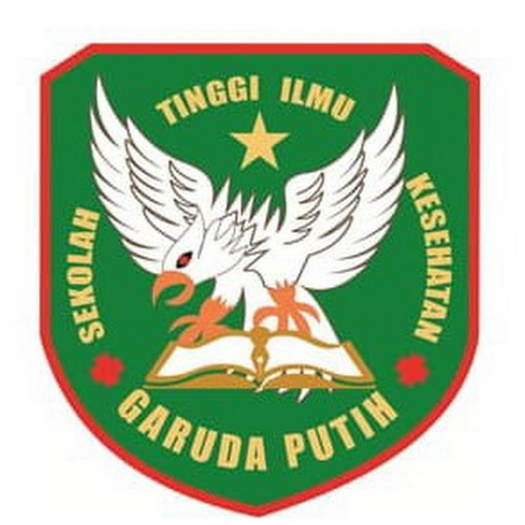 PETRISSIA SIDABUTARNIM: 2019.20.1557SEKOLAH TINGGI ILMU KESEHATAN GARUDA PUTIH PROGRAM STUDI D III KEPERAWATANTAHUN 2022